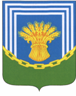 АДМИНИСТРАЦИЯ ТАРАСОВСКОГО СЕЛЬСКОГО ПОСЕЛЕНИЯ ЧЕСМЕНСКОГО МУНИЦИПАЛЬНОГО РАЙОНАЧЕЛЯБИНСКОЙ ОБЛАСТИ__________________________________________________________________адрес: 457240 п. Тарасовка, ул.30 лет Победы, д.9 тел.59-7-45ПОСТАНОВЛЕНИЕ«08» октября 2019 года                                                                                    № 20п. Тарасовка
«Об утверждении Порядка осуществленияведомственного контроля в сфере закупокдля обеспечения муниципальных нужд»


        В соответствии со ст.100 Федерального закона от 05.04.2013г. №44-ФЗ «О контрактной системе в сфере закупок товаров, работ, услуг для обеспечения государственных и муниципальных нужд»  ПОСТАНОВЛЯЮ:
     1. Утвердить прилагаемый Порядок осуществления ведомственного контроля в сфере закупок для обеспечения муниципальных нужд.          2. Настоящее постановление вступает в силу со дня его опубликования на официальном сайте администрации Тарасовского сельского поселения         3. Контроль исполнения настоящего постановления оставляю за собой.Глава Тарасовского сельского поселения:                                   В. М. КондрашеваПриложение кПостановлению Главы Тарасовского сельского поселенияот «08» октября  2019г.  № 20Порядок осуществления ведомственного контроля в сфере закупок для обеспечения    муниципальных нужд (далее — Порядок)I. Общие положенияНастоящий Порядок устанавливает правила осуществления главными распорядителями бюджетных средств Чесменского муниципального района (имеющих подведомственные учреждения) (далее — Орган ведомственного контроля) ведомственного контроля в сфере закупок товара, работы, услуг для обеспечения муниципальных нужд (далее — закупка).Порядок разработан в целях повышения эффективности, результативности осуществления закупок, обеспечения гласности и прозрачности осуществления закупок, предотвращения коррупции и других злоупотреблений в сфере закупок.Предметом ведомственного контроля в сфере закупок является соблюдение заказчиками, подведомственными Органами ведомственного контроля, (далее - подведомственные заказчики) требований законодательства Российской Федерации Челябинской области и иных нормативных правовых актов Российской Федерации Челябинской области о контрактной системе в сфере закупок товаров, работ и услуг для государственных и муниципальных нужд (далее — законодательство о контрактной системе).При осуществлении ведомственного контроля Орган ведомственного контроля осуществляет, в том числе проверку:1)исполнения подведомственными заказчиками установленных законодательством о контрактной системе обязанностей по планированию и осуществлению закупок;2)обоснованности закупок, включая обоснованность объекта закупки, начальной (максимальной) цены контракта, цены контракта, заключаемого с единственным поставщиком, способа определения поставщика (подрядчика, исполнителя);3)соблюдения правил нормирования в сфере закупок;4)соблюдения предоставления учреждениям и предприятиям уголовно-исполнительной системы, организациям инвалидов преимущества в отношении предлагаемой ими цены контракта;5)соблюдения осуществления закупки у субъектов малого предпринимательства, социально ориентированных некоммерческих организаций;6) обоснованности в документально оформленном отчете невозможности или нецелесообразности использования иных способов определения поставщика (подрядчика, исполнителя), а также цены контракта и иные существенные условия контракта в случае осуществления закупки у единственного поставщика (подрядчика, исполнителя) для заключения контракта;7) соответствия поставленных товаров, выполненных работ и оказанных услуг условиям контрактов, достижения целей закупки, а также целевого использования поставленных товаров, результатов выполненных работ и оказанных услуг; 8) соблюдения ограничений и запретов, установленных законодательством о контрактной системе;9) соответствия закупаемой продукции ожидаемым результатам государственных и муниципальных программ, подпрограмм государственных и муниципальных программ, в том числе в части объема закупаемой продукции, соответствия планов-графиков закупок планам реализации программ, в рамках которых они осуществляются.5. Ведомственный контроль осуществляется в рамках непереданных полномочий в соответствии с ч.5 ст.26 Федерального закона от 05.04.2013. №44-ФЗ «О контрактной системе в сфере закупок товаров, работ, услуг для обеспечения государственных и муниципальных нужд».6. Орган ведомственного контроля создаёт инспекцию по контролю за осуществлением закупок для муниципальных нужд (далее — инспекция) и утверждает ведомственный акт об осуществлении ведомственного контроля в сфере закупок для обеспечения муниципальных нужд за его подведомственными заказчиками.7. Указанные ведомственные акты должны содержать:1) форму проведения ведомственного контроля;2) методы проведения ведомственного контроля (проведение инспекцией органа ведомственного контроля проверок тематического и комплексного характера);3) способы проведения контроля (сплошная проверка, выборочная проверка);4) форму отчетности о проведенной процедуре контроля. Отчет представляет собой документ, содержащий информацию об основных итогах проверки, и должен включать следующее: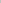 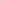 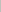 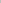 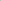 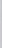 а) сведения о подведомственном заказчике;б) сроки проведения проверки (месяц);в) метод проведения контроля;г) результаты проверки;д) способ проведения контроля.Орган ведомственного контроля вправе дополнить ведомственный акт положениями, учитывающими его специфику работы.Ведомственный контроль осуществляется путем проведения плановых проверок, внеплановых проверок подведомственных заказчиков.Проведение плановых проверок, внеплановых проверок подведомственных заказчиков осуществляется инспекцией, включающей в себя должностных лиц Органа ведомственного контроля, а также в случаях, предусмотренных настоящим Порядком, иных лиц.11. В состав инспекции, образованной Органом ведомственного контроля для проведения проверки, должно входить не менее трех человек. Инспекцию возглавляет руководитель инспекции.12. Решения о проведении проверок, утверждении состава инспекции, изменениях состава инспекции, утверждении сроков осуществления ведомственного контроля, изменениях сроков осуществления ведомственного контроля утверждаются приказом руководителя Органа ведомственного контроля, либо уполномоченным лицом.II. Проведение плановых проверокПлановые проверки осуществляются на основании плана проверок, утверждаемого руководителем инспекции.План проверок должен содержать следующие сведения:наименование Органа ведомственного контроля инспекции, осуществляющей проверку;наименование, ИНН, адрес местонахождения подведомственного заказчика, в отношении которого принято решение о проведении проверки; 3) месяц начала проведения проверки.План проверок утверждается на шесть месяцев.План проверок, а также вносимые в него изменения должны быть размещены не позднее пяти рабочих дней со дня утверждения на официальном сайте Органа ведомственного контроля, осуществляющего ведомственный контроль в сфере закупок, в сети Интернет.17. Результаты проверки оформляются отчетом (далее - отчет проверки) в сроки, установленные приказом о проведении проверки. При этом решение и предписание инспекции по результатам проведения проверки (при их наличии) являются неотъемлемой частью отчета проверки.18. Отчет проверки состоит из вводной, мотивировочной и резолютивной частей.          1) Вводная часть акта проверки должна содержать:а) наименование Органа ведомственного контроля, осуществляющего ведомственный контроль в сфере закупок;         б) дату, номер и место составления акта;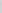 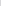 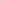 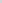          в) дату и номер приказа о проведении проверки;         г) основания, цели и сроки осуществления плановой проверки; 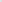          д) период проведения проверки;        е) фамилии, имена, отчества, наименования должностей членов инспекции, проводивших проверку;         ж) наименование, адрес местонахождения подведомственного заказчика, в отношении закупок которого принято решение о проведении проверки, или наименование, адрес местонахождения лиц подведомственных заказчиков, осуществляющих в соответствии с законодательством о контрактной системе, функцию по осуществлению закупок для нужд Органа ведомственного контроля и (или) уполномоченного органа.         2) В мотивировочной части акта проверки должны быть указаны:а) обстоятельства, установленные при проведении проверки и обосновывающие выводы инспекции;б) нормы законодательства, которыми руководствовалась инспекция при принятии решения;в) сведения о соблюдении требований законодательства о контрактной системе, оценка этих нарушений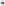          3) Резолютивная часть акта проверки должна содержать:        а) выводы инспекции о наличии (отсутствии) со стороны лиц, действия (бездействие) которых проверяются, нарушений законодательства о контрактной системе со ссылками на конкретные нормы законодательства о контрактной системе, нарушение которых было установлено в результате проведения проверки;б) выводы инспекции о необходимости привлечения лиц к дисциплинарной ответственности, о целесообразности передачи вопросов о возбуждении дела об административном правонарушении, применении других мер по устранению нарушений, в том числе об обращении с иском в суд, передаче материалов в правоохранительные органы и т.д.;в) сведения о выдаче предписания об устранении выявленных нарушений законодательства о контрактной системе.Отчет проверки подписывается всеми членами инспекции.Копия отчета проверки направляется лицам, в отношении которых проведена проверка, в срок не позднее десяти рабочих дней со дня его подписания с сопроводительным письмом за подписью руководителя инспекции либо его заместителя.Лица, в отношении которых проведена проверка, в течение десяти рабочих дней со дня получения копии отчета проверки вправе предоставить в инспекцию (руководителю инспекции) письменные возражения по фактам, изложенным в отчете проверки, которые приобщаются к материалам проверки.Результаты проверок должны быть размещены не позднее одного рабочего дня со дня их утверждения на официальном сайте Органа ведомственного контроля, осуществляющего ведомственный контроль в сфере закупок, в сети Интернет.Материалы проверки хранятся инспекцией не менее чем три года. Несоблюдение инспекцией, членами инспекции положений настоящего Порядка влечет недействительность принятых инспекцией решений, выданных предписаний.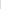 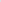 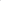 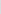 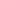 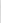 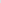 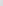 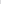 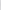 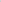 III. Проведение внеплановых проверок         24. Основаниями для проведения внеплановых проверок являются:истечение срока исполнения подведомственным заказчиком проверки ранее выданного предписания об устранении нарушения;распоряжение руководителя Органа ведомственного контроля, изданное в соответствии с поручениями Главы района и на основании требования прокурора о проведении внеплановой проверки в рамках надзора за исполнением законов;3) поступление в инспекцию Органа ведомственного контроля информации о нарушении подведомственным заказчиком обязательных требований в сфере закупок товаров, работ, услуг для обеспечения муниципальных нужд.Руководитель инспекции при наличии оснований, указанных в пункте 24 раздела III настоящего Порядка, направляет руководителю Органа ведомственного контроля служебную записку с приложением копий документов, содержащих сведения, являющиеся основанием для принятия решения.При получении такой служебной записки руководитель Органа ведомственного контроля в течение трёх рабочих дней принимает решение о целесообразности проверки.По результатам внеплановой проверки инспекция руководствуется в своей деятельности пунктами 16-22 раздела II настоящего Порядка.